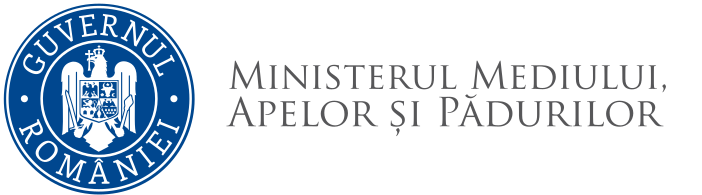 REZULTATULprobei suplimentare de testare a competențelor în domeniul tehnologiei informației – nivel mediu la concursul de recrutare organizat pentru ocuparea postului aferent functiei publice de executie vacante de consilier, clasa I, grad profesional debutant (ID 224695) la Serviciul Gestionare Resurse Umane din cadrul Direcției Generale Resurse Umane, Juridică și Relația cu Parlamentul12.01.2023, ora 1000 - proba scrisă       Având în vedere prevederile procedurii de organizare și desfășurare a probei suplimentare de testare a competențelor în domeniul tehnologiei informației în cadrul concursurilor organizate de către minister, expertul nominalizat prin ordinul ministrului mediului, apelor și pădurilor  nr. 3206/2022 comunică următorul rezultat al probei suplimentare:Candidatul declarat admis va susține proba scrisă în data de 12.01.2023, ora 10:00 la sediul Ministerului Mediului, Apelor și Pădurilor din Bld. Libertății nr.12.Afișat astăzi, 11.01.2023 la ora 14:00 la sediul Ministerului Mediului, Apelor și Pădurilor din  Bld. Libertății nr.12.Secretar,Ionela Mălina NIȚUNr.crt.Nr dosarFuncțiapentru care candideazăNivel pentru care s-au testat abilitățile și competențele specifice în cadrul probei suplimentareRezultatul probei suplimentare1.Nr. dosar DGRUJRP/73588/12.12.2022consilier, clasa I, grad profesional debutantmediuABSENT2.   Nr. dosar DGRUJRP/73623/14.12.2022consilier, clasa I, grad profesional debutantmediuABSENT   Nr. dosar DGRUJRP/73644/15.12.2022consilier, clasa I, grad profesional debutantmediuABSENT   Nr. dosar DGRUJRP/73741/21.12.2022consilier, clasa I, grad profesional debutantmediuABSENT   Nr. dosar DGRUJRP/73744/21.12.2022consilier, clasa I, grad profesional debutantmediuADMIS   Nr. dosar DGRUJRP/73750/21.12.2022consilier, clasa I, grad profesional debutantmediuADMISNr. dosar DGRUJRP/73821/27.12.2022consilier, clasa I, grad profesional debutantmediuADMISNr. dosar DGRUJRP/73835/28.12.2022consilier, clasa I, grad profesional debutantmediuABSENTNr. dosar DGRUJRP/7861/28.12.2022consilier, clasa I, grad profesional debutantmediuABSENTNr. dosar DGRUJRP/73847/28.12.2022 consilier, clasa I, grad profesional debutantmediuADMIS